Come join us in celebrating MAR’s 40th Year!  Finally!    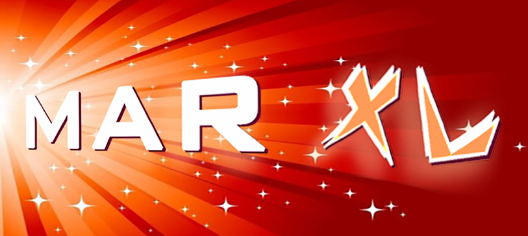 Mid-Atlantic Regional (MAR) Horse ShowA Benefit for Enchanted Haven Horse Rescue (EHHR)and Talisman Therapeutic Riding (TTR)  March 26-27, 2022Caroline County 4H Park (CC4HP) – 8230 Detour Rd., Denton, MD 21629Betsy Andrews, Show Manager - 115 Earle Branch Rd., Centreville, MD 21617fpmvendetta@yahoo.com						http://mar2020.weebly.comNAMHSA Approved!  Still!!Mask Mandate:  As of 9/22/21, there is a mask mandate for all those using county properties.  Please be aware that until this is lifted ALL THOSE ENTERING THE SHOW HALL MUST WEAR A MASK.  See website for details.Awards include:Commercial flats 1st – 6th place in all classesCommercial rosettes to all champions/reserves, grands/reserves, special awards, etc.  Schedule of Activities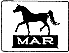 Saturday – March 26, 2022					Sunday – March 27, 2022	8:00 am – Hall open to Judges					7:30 am – Hall open to Judges8:20 am – Hall open to Entrants/Vendors				7:50 am – Hall open to Entrants/Vendors9:20 am – Open Show Starts						8:50 am – Show Starts2:00 pm – Novice Show Starts (no set up before 1:30 pm)											Halter for Original Finish and Custom Glazed ModelsHalter for Artist Resin/Custom Models				Performance for all Models - AR/CM/CG and OF			Halter DivisionsNovice								OF Plastic Breyer Halter		OF Stone Factory Custom								      Light/Gtd/Spanish/Sport		OF Stone Original MoldOpen Performance Sections						OF Plastic Breyer Halter		OF Stone Mini FCOpen Harness			Open Costume			    Stock/Draft/Pony/Other		OF Stone Mini OMOpen-Misc. Perf.			Open Ranch Horse			OF Plastic Breyer Foal/Yrlg		OF Plastic Stone Foal/Yrlg FCAR/CM Working Western		Open Wnlg/Yrlg/Mini 		OF Breyer Mini			OF Plastic Stone Foal/Yrlg OMAR/CM Other Western		      In-Hand Perf.			OF Breyer Collectable <1970		OF Stone CollectableAR/CM Over Fences		OF English Performance		OF Breyer Collectable 1970+		OF China/Resin HalterAR/CM Other English		OF Working Western		OF Other Plastic Collectables		OF China/Resin Foal/Yrlg    				OF Other Western			OF/Exotics/Fantasy/Etc.		OF China/Resin MiniHalter Divisions							OF Micro Mini 			OF China/Resin CollectableCustom Foal/Yearling		AR Foal Yearling			Custom Glazed			OF Lake ShoreCustom Mini			AR Mini								China Bas-Reliefs/BustsCustom Halter			AR Halter				Extra Halter Sections					AR/CM Exotic/Fantasy/Etc.		CM/AR Micro Mini			OF Breyer SM G1				AR Bas-Reliefs/Busts		OF Plastic Stone DAH				 				OF Plastic ChipsExtra Halter Sections		Novice Show			OF CG by Karen Gerhardt		CM by Karen Gerhardt						OF Stone or China Models Designed or Finished by Karen GerhardtAR Karen Gerhardt							OF Breyer Models Created by Karen Gerhardt MAR’s goal is to raise money for our beneficiaries – TTR to help special riders participate in the program, and EHHR to help with their horse and pony rescues – and to provide models showers the opportunity to participate in a quality NAN-qualifying show with a wide variety of divisions and classes.  Both beneficiaries offer AWESOME services, and I cannot emphasize enough the great work that goes on with these programs.  Over the years, more than $55,000 has been raised for our charities!  MAR ENTRY INFORMATIONThis year, entry fees for the two days are different, due to the number of classes offered on each day.  Please see the entry form (last page) for complete information.  A complete entry MUST include ALL of the following:Completed, legible, and signed Entry Form.Proper entry fee – check or Money Order made out to “Elizabeth Andrews/MAR” or PayPal to:  fpmvendetta@yahoo.com.  If sending entries via email and PayPal, they MUST be sent on the same day; if not, they will be returned.  All payments made after 2/19/22 must be made by money order, cash, or PayPal, except day of show entries which must be paid in cash (exact change).Mail entries to:  Betsy Andrews, MAR Show Manager – 115 Earle Branch Rd. – Centreville, MD 21617 or email to fpmvendetta@yahoo.com.   Entry confirmation will include assigned initials for your tags.No space will be “held” for anyone.  You will not be considered “entered” until your properly completed entry form and proper entry fee are received by the Show Manager.  Results (1st and 2nd places only) will be available on the website within four weeks after the show, and will be sent to entrants via email.Seating is assigned.  There is a limit on the number of entrants, so please enter early.  NAMHSA approved!  If a model (equids , appropriate others) places 1st or 2nd in any open class it is eligible to show at NAN through 2025, and/or participate in their Merit Award program.We will try to limit the number of rings used to no more than five per day, so the show won’t be so hectic.  Changes/new for 2022 (highlighted in yellow)This year, Karen Gerhardt is the individual we will celebrate by offering extra halter sections for CM, AR, and CG works created by her, as well as OF Stone molds and OF Breyers!  Karen has graciously offered to provide prizes for these sections!  Karen has been involved with MAR off and on ever since the mid-1980’s – as a participant and long-time supporter through sponsorship and donations.  We’re thrilled to honor her this year!Possible Special awards for Grand Champions – etched glassware – donated by a longtime entrant and supporter of the show – working on detailsExpanded Exotic/Fantasy Sections!New – Micro Mini Divisions!New – Bas-Relief/Bust Sections!Work is underway for possible special runs from Animal Artistry and Stone Horses!Commemorative 40th anniversary Bas-Relief!40th anniversary assorted bling!Saturday Night Shenanigans!  Plans for an after party for entrants are underway, open to entrants only…Exploring the possibility of having lunch delivered…Still working on some fun classes to offer on each days – these will be highlighted on the website!Tables in this hall are 8’ in length, compared to most shows where they are only 6’.Sponsorship & DonationsThis year, MAR can really use your support.  The entry fee has not increased in years, though other expenses have increased.  Please consider sponsorship to help defray increased show costs and also help the beneficiaries.  Rates are $3/section or $10/division.  All sponsors receive acknowledgement in the show program.  Green highlighting indicates classes that require an additional fee.Please read the following carefully, and contact the Show Manager via email (fpmvendetta@yahoo.com) with questions.HALTER DIVISION RULESSaturday’s Divisions:  Artist Resin, Custom, All Performance, NoviceCustom (CM) Definition: Mass produced models (plastic, china, NL, BHR, etc.) that have been etched, repainted, haired, remade or any combination thereof.  Original sculptures that have NOT been reproduced will also be shown here.Artist Resin (AR) Definition:An equine sculpture cast in resin, released by an artist in either limited or open editions that is painted and customized by any artist.  This does not refer to mass produced resins like North Lights.  AR Bas-Relief/Busts – All painted items depicting the head, upper torso, and/or including significant portion of the body of one or more horses on a Bas-Relief (aka: plaques, medallions, cookies) or Busts depicting the head and shoulder/chest of one or more equines.AR/CM Exotics/Fantasy/Etc. Halter Section – All sizes of Zebras, Exotics, crosses, fantasy models, decorators, etc. MUST SHOW HERE.AR/CM Micro Mini – All smaller than SM/Chip models (basically about 1” in size – for example Mini Whinnies). Foals of this scale also show here. AR/CM Foal/Yearling Halter Divisions – This division includes mini-sized models.  Age in months is required on tags.  All Foals/Yearlings except Exotics/Fantasy/Etc. MUST show in one of these two divisions:AR Foal/Yearling Halter Division		CM Foal/Yearling Halter DivisionAR/CM Mini Halter Divisions – Mini sizes include Stablemate (SM)/Chip and Little Bit (LB)/Pebbles models.  All mini models except Exotics/Fantasy/Etc., and Foal/Yearling MUST show in one of these two divisions:AR Mini Halter DivisionCM Mini Halter DivisionArtist Resin Halter Division – For all original sculptures/resin/resin-type models except Exotics/Fantasy/Etc., Micro Mini, Foals/Yearlings, and mini-sized.Custom Halter Division – For all mass-produced models that are customized/etched except Exotics/Fantasy/Etc., Mirco Mini, Foals/Yearlings, and mini-sized.Sunday’s Divisions:  Original Finish and Custom GlazedCustom Glazed (CG) Halter Division – For china/ceramic models that are individually customized (altered in claybody and/or painted a color other than the factory or production run color) using typical firing or glazing techniques.  Showers might want to provide documentation for clarification.  All custom glazed models, including Foals/Yearlings mini-sized models, and Exotics/Etc. show in the CG division.CG Bas-Relief/Busts – All glazed items depicting the head, upper torso, and/or including significant portion of the body of one or more horses on a Bas-Relief (aka: plaques, medallions, cookies) or Busts depicting the head and shoulder/chest of one or more equines.Original Finish Definition:Any model that is in the exact condition as when it left the factory.  Models may be touched up to hide scratches/etc. or restored/repaired, but may not be altered in any other way (no shine added to finish, etc.).OF Exotics/Fantasy/Etc. Halter Section - Zebras, Exotics, crosses, fantasy models, etc. MUST SHOW HERE.  Open to plastic and china/resin models, but NOT CGs.OF China Lake Shore Halter Division – All Original Finish China Lake Shores MUST SHOW HERE.  Cindy Neuhaus may sponsor the division.OF Micro Mini – All smaller than SM/Chip models (basically about 1” in size – for example Mini Whinnies). Foals of this scale also show here. OF Foal/Yearling Halter Divisions – All OF Foal/Yearling models except OF Exotics/Fantasy/Etc. MUST show in one of these three divisions:OF Plastic Breyer Foal/Yearling Halter DivisionOF Plastic Stone Foal/Yearling Halter Division OF China/Resin Foal/Yearling Halter DivisionAge in months is required on tags.OF Mini Halter Divisions – Mini sizes include Stablemate (SM)/Chip through Little Bit (LB)/Pebbles models.  All OF Mini models except Exotics/Fantasy/Etc. or Foals/Yearlings MUST show in one of these three divisions:OF Breyer Mini Halter DivisionOF Stone Mini Halter DivisionOF China/Resin Mini Halter DivisionOF Plastic Breyer Halter Divisions – now divided in two separate divisions, with separate grand/reserves:OF Plastic Breyer – Light/Gaited/Spanish/SportOF Plastic Breyer – Stock/Draft/Pony/OtherThe following models may NOT show in these divisions:  OF Exotics/Fantasy/Etc., OF Foals/Yearlings, OF Minis, and OF Micro Minis.OF Plastic Stone Halter Divisions – now divided in two separate divisions:Factory CustomOriginal MoldThe following models may NOT show in these divisions:  OF Exotics/Fantasy/Etc., OF Foals/Yearlings, OF Minis, and OF Micro Minis.OF Plastic Stone Halter, OF Plastic Stone Foal/Yearling, and OF Plastic Stone Mini will each be split into two separate divisions that will show at the same time.   Each entrant may enter two models TOTAL (i.e., one in OM, one in FC, or two in OM or two in FC) in each class pair (for example, 267 FC & 277 OM Light is a class pair).  Additional models may be added for $1 each.  OF China/Resin Halter Division – This division is for all china/china-like/resin models finished by factory employees.  All China/Resin models show here except OF Exotics/Fantasy/Etc., OF Foals/Yearlings, OF Minis, and OF Micro Minis.OF Collectable SectionsFor models entered in these divisions, no “age” is needed on their entrant cards; however documentation MUST beprovided on a card not larger than 4”x6”, as follows - see:  Documentation – CollectabilityThis division will NOT be judged on conformation, but on collectability, which includes finish, age, rarity, condition, clean seams and similar factors. Desirability and value may also be considered.  No Exotics/Fantasy/Etc. may show in this division.Extra Sections Requiring an Additional FeeThese sections provide an opportunity for models to show in extra classes for an additional $1/model/class.CM by Karen Gerhardt – open to all CMs created by Karen; these will be judged on Workmanship (NAN yellow cards).AR by Karen Gerhardt – open to Karen’s resin sculptures finished by Karen OR other artists, AND resins sculpted by other artists and finished by Karen; judged on workmanship (NAN yellow cards)CG Chinas by Karen Gerhardt – open to Karen’s sculptures glazed by Karen, OR other artists, AND chinas sculpted by other artists glazed by Karen; judged on workmanship (NAN yellow cards).  OF Models Designed or Finished by Karen Gerhardt – open to Stone or China models designed or finished by Karen; judged on collectability (NAN yellow cards).OF Breyer Models Created by Karen Gerhardt – open to Breyer Models created by Karen; judged on collectability (NAN yellow cards).OF Breyer Plastic SM G1 Section - Open to OF Breyer Plastic SM G1 series models only.OF Plastic Stone DAH Section - Open to any DAH Stone models of any size, original mold or factory custom.OF Chips – Open to FC or OM Chip models – to be shown based on the MOLD, can be any breed.  For example, an Arabian mold could be shown as a part-Arabian in class 496.NoviceThis division is for both youth and adults who are not ready for open level competition.  It is recommended that those new to model horse showing enter this division.  Novice showers may NOT enter any open classes.  Only original finish models or models customized by the owner are permitted in the Novice division.  Models may be made by any manufacturer (Breyer, Stone, etc.).  Novice classes are NOT NAN-qualifying.PERFORMANCE CLASS/SECTION RULESPerformance classes have been re-arranged into smaller sections/divisions.  There will be a charge of $5 to enter performance, which will be waived if the entrant judges at least one performance section. Description cards may be helpful but are not required unless indicated.  They should be brief as there is not time to read a book.Proper tack/obstacles are required.  Space – is always at a premium.    For traditional models, a maximum area of 18” x 30” may be used.  Smaller models should use a proportionately smaller area.  Entrants are encouraged to keep entry “condensed” due to table space available.Set-ups – no set ups are permitted for Hunt Seat Pleasure, Western Pleasure or Saddle Seat.  Set ups are permitted in other performance classes, but must be relevant to the performance portrayed.  Props may not obscure any part of ANY entries – so please no walls/photo backdrops/etc.  A wall may be indicated by a pole or piece of string.A disk with a red and green side will be available for performance entries.  While setting up, display the red side, indicating the entry is not ready to be judged.  When ready, flip the disc to the green side, indicating to the judge that the entry is ready to evaluate.Class/Division RulesArena Trail – use obstacles found in a typical arena trail class.Costume Classes – NO SCENES – Model horse only!  There is a scene class in Open Misc. Perf.Cutting/Roping/Stock Work – must have cow/calf/bovine of correct type.Dressage – please state level, test and movement – flat only please.Harness – vehicles are not required.  Harness-Other Not Listed – Roadster, Reinsmanship, etc.Harness-Performance – Obstacles, Pulling Contest, etc.  Must involve more than a horse in harness.Hunt Seat Pleasure – these models must show “on the flat” – no jumping models.Hunter w/Fence – Outside Course – obstacles must portray what would be encountered in a hunt field – stone wall, coop, etc.Jumper – this may include stadium jumping or similar classes.  No cross country.Natural Trail – use obstacles found outside an arena – logs, walking through creek, etc.Open Weanling/Yearling/Miniature In-Hand Performance Section – no handler required.Other English/Western/Misc. Performance – NO BAREBACK!  Other w/Fence – cross country, English Pleasure o/Fences, etc.Racing – harness, flat, steeplechase, etc.Ranch Division – no braided/banded manes, silver on tack is discouraged, breast collar and rear cinch encouraged.Reining/Western Dressage/Horsemanship/Pattern classes – must include a pattern and where the model is in that pattern.Scene Class – must involve at least one model horse/pony, at least one prop, and some kind of scenery.Showmanship – must have a halter and lead, handler not required.ENTRY LIMITS – CLASS & OTHER LIMITSLimit of two models per entrant per class in halter and performance.  Additional entries are allowed for $1 per model – place dollar with the model and the judge will place them in the boxes provided.  For those wishing to write a check for their total extra fees, please contact the Show Manager prior to the show.  Each model may enter one breed class and one workmanship/collectability class in a halter division.No more than seven minutes between performance classes.No more than three minutes between halter classes.EXTRA SECTIONSThese sections allow participants to enter their models in more than one breed/workmanship/collectability class.  There is a $1 charge per model/per class.GENERAL SHOW ABBREVIATIONS/DEFINITIONS (If you are unsure of an abbreviation, please contact the show manager.)Act – ActionAlicorn/Pegacorn – Unicorns with wings.Composite (Comp. or Compos.) – grays, roans, brindles, etc. F/Y – Foal/YearlingFC – Factory Custom (Stone)Mini – refers to any Stablemate (SM), Chips, Pebbles, Paddock Pal/Little Bit or SMALLER model.OM – Original Mold (Stone)P/M – Pure/MixStg – StandingGENERAL SHOW RULESCold-painted chinas must be shown as customs.Collectable Divisions/Sections and classes judged on Collectability must have documentation (see:  Documentation – Collectability)Copperfox models – show with Breyers in breed classes.Etched models are shown as customs.Factory Custom (Stone) – any change from the original mold EXCEPT gender changes.Geldings – stallion models may be shown as geldings.  Models will be judged on gender type/suitability.Halters are not allowed in halter classes unless molded on.“Other” classes – if the class has “Other” in its title, please include what the “other” is.  Without this information, the judge has the right to disregard the entry.Pony Pound – Models left on the table after a class is judged/cleared may be removed and placed in the pony pound.  A $1 donation will bail it out.  Proceeds go to the charities!  The show committee may not be held liable for damage or loss of these models.JUDGING CRITERIAHalter – Breed Classes – Models will be judged on breed standards/characteristics, anatomy, biomechanics, conformation, build suitable to gender, acceptable colors, and realism.  Condition is a consideration, but minor flaws/imperfections will not disqualify a model – especially in OF breed classes.Halter – Workmanship Classes – CM/AR/CG models will be judged on prepping/sculpting quality, neatness of work, even paint, correctness/realism of customization, acceptable color/markings, etc.  OF models will be judged on finish, condition (including absence of rubs/flaws/etc.), clean seams, correctness of painting, color, markings, realism, etc.Halter – OF Collectable/Collectability – will be judged on finish, age, rarity, condition (including absence of rubs/flaws/overspray/etc.), clean seams and similar factors.  Desirability and value may also be considered.  Documentation is required - see Documentation – Collectability.Performance – Models judged on proper tack/obstacles (this includes correctness and fit of tack, scale and set up of obstacles) and on suitability for the event, including the ability to participate in a safe manner.  If you think the judge will have any question concerning your entry, a brief explanation on a 3x5 or 4x6 card may be included with the entry.  There is no time to read a full or even half page of information.BREED DEFINITIONSRemember, these are BASICS, and the list does not include every breed known to man.  You may show your Appendix QH in a Sport Breed class if the model looks like a sport horse and not a stock horse.  You may show your Ahkal-Teke in a Sport Breed class if it looks more sporty than light.  Mustangs could go in any number of classes, depending on their look (stock, Spanish, etc.).  ONLY ONE BREED CLASS PER MODEL.  So if your Appendix QH doesn’t place in Other Pure Sport, we DON’T want to see it in QH/Solid Colored Stock Types!  The NAMHSA Breed List is a good starting place, or ask the judge of the division.JUDGES/JUDGINGJudges may show in divisions/sections they are not judging.Judges may not judge a model they have created, nor judge a model that they have sold or been asked to proxy show within the last six months.Judge’s Decision – is final.  Tactful questions are welcome between classes.Judges – if no one offers to judge a division/section, it will be cancelled.Those who judge will be given tables closest to the rings.  Other perks may also be provided (early entry to the hall, upgrade to larger table, first dibs on special runs, etc.).Showers/spectators – please stay away from the judging tables when judging is in progress, and refrain from talking with judges while they are judging.  Please contact the Show Manager if you would like to judge.  There are lots of divisions/sections available to choose from!Judges will be listed on the website.OTHER SHOW RULESSilent auctions/raffles/Best Offers will be held on each day.  More information on what will be available will be sent at a later date.  If you are interested in donating an item – proceeds go to our charities – please contact the Show Manager.Belongings must be placed on or under your table.  No spillage into aisle ways.  Doorways and aisles must also be clear.  Remember – others could slip/trip/fall/damage property or themselves and you will be responsible.  Please consider taking empty boxes/cases to your car.  If more space is needed, consider paying the vendor fee and bringing your own table or rolling cart for extra room.  NO BOX EXTENSIONS!  Parents are responsible for their small/young children.  Those twelve (12) and under must be supervised by an adult at all times.  Entrants are responsible for themselves, their children and guest’s behavior and any damages caused.  Disruptive individuals will be asked to leave with no refunds given.Cancellation/Refund policy:  Once your entry is received, there are no refunds.Classes will be run in the order presented in the class list.  However, divisions/sections may be moved if ring space becomes available.  Also, multiple classes may be called up to different areas of a table if classes are small.  Complaints about judging, smoking, etc. should immediately be brought to the attention of the Show Manager.  Please instruct any of your family/guests on proper show courtesy.  You are responsible for your family and guest(s) actions.  Please be courteous and respectful of family, other participants, the general public, judges and show staff.  No alcohol (except for wine/etc. for the auction/raffle!), bad language, pets (except Service Animals), radios/music, running or smoking in the show hall.  Damage – if you, your children or guests cause any damage to the facility, models, property/etc., you will be liable for the cost of repairs.Directions – MapQuest works well, as do most GPS.  If you have questions, please contact the Show Manager.Documentation – Collectability:  Documentation is required for collectability classes as follows:Mandatory: Name of manufacturer, original mold name and model name (i.e., Midnight Sun/Blackberry Frost), manufacturing datesAs much of the following information as possible:  edition size/limitations, variation, and any other information that might help in evaluating the model (not value/price paid)Sources should be noted (IdentifyyourBreyer, Stone Reference Site) if at all possible - this is a plus!This information must be provided on a 3x5 or 4x6 card, printed legibly and if typed, in at least a 10 or 12 point font.  Dark print is best for readability. Documentation – General – Table space is limited, so entrants are asked to keep documentation to no more than 8.5” x 11” (except Documentation – Collectability – see above), but smaller (4x6) is much preferred.  No books are allowed on the table.  Sources should be noted.  Judges can’t take time to read a lot so keep information brief/to the point.  No documentation is needed for common breeds/colors/patterns.  Please write as neatly as possible.  Type font sizes should be between 10 and 12 in black or blue (easier to read!).Donations – are gladly accepted!  Please contact the Show Manager if you have an item(s) you would like to donate.  Donations should be new or like new.  Horse/model related items are preferred, however other items will be accepted, especially those relating to dogs, cats, wine, etc.  Items will be used in the raffle/auction/etc. with proceeds going to the show’s beneficiaries, and, if needed, to help defray costs of running the show.  Photos and descriptions may be sent prior to the show for display on the website.Dusting – Please groom/dust your models prior to bringing to the show table.  Excessive time spent dusting slows the show down and the dust you brush off your model into the air can settle on another shower’s model.  Electronic Device Policy – keep the volume to a minimum.Grandest of the Grand – on each day, all Grand Champions will be called back and voted on, with cash, by participants.  Models must be present.  A special award will be issued to the Grandest each day.  Proceeds go to our charities.Please keep the hall clean.   Nothing attached to the walls/ceilings/etc.  The hall must be vacated within one hour of the end of the show.  If you are late, you will be charged.  Please don’t smoke right outside the door(s) and please dispose of cigarette debris in an appropriate manner.Hotels/MotelsBest Western Denton Inn – 521 Fleetwood Rd., Denton, MD 21629 – 410-479-8400 – about 10 minutes from the show hall.Easton hotels – Quality Inn, Hampton Inn, Holiday Inn Express, Econo Lodge, Best Western and Fairfield Inn.  About 20-25 minutes from the hall. Harrington, DE – Quality Inn, Holiday Inn Express and Super 8.  About 25-30 minutes from the hall.There’s a good deal to do in the surrounding areas of Denton, Easton, St. Michaels, Oxford, Dover, Centreville, and Queenstown. This includes museums, outlets, parks, etc. We’re not that far from Wilmington DE, Baltimore MD, and Washington DC.Liability – The MAR Show Manager, Show Committee, Judges, Volunteers, and Caroline County Extension/CC4HYP cannot be held responsible for any lost, broken or missing property, injury to any participants or spectators.  Security is the responsibility of each individual exhibitor.  You may leave your possessions in the hall overnight at your own risk.  No key is issued to the Show Manager – the CC4HP closes/locks and opens/unlocks the hall.Listen carefully for all announcements.  Talk in normal tones so announcements can be heard.Lunch/Food – NEW THIS YEAR:  With a new hall, you may now bring in outside food!  That being said, there will be no food offered at the show hall.  However there is a Royal Farms on the way to the hall (on 301) and multiple fast food places in Denton (within a 10 minute drive).  There will be a lunch break – probably starting around 12:30 pm for one hour.   And we are looking into offering to get pizza or something similar for lunch – stay tuned!Parking/Unloading/Loading – please do not block the entry doors.  There is plenty of parking.  PayPal is accepted for show entry – fpmvendetta@yahoo.comDo not pick up any exhibitor’s models without their permission.  If you damage someone’s model, you’ll have to pay for it.  The only exception to this is if someone has left a model on the judging table after their class; the show committee reserves the right to move the model.  They will be careful, but cannot be held responsible for any damages.Pony – for NAMSHA purposes, a pony is a member of a breed where most individuals are under 14.2 at maturity.As questions are raised, be on the alert for clarifications/interpretations of rules/etc. in information sent to registrants and posed on the website/Facebook.Results – first and second place results will be recorded.  These will be emailed to participants.Selling– showers are allowed to sell items within the show hall.  Again, all items, belongings, etc. must be stowed below tables for aisles to remain clear of slip, trip, or fall hazards. Service Animals are welcome – please indicate if you are bringing one on your entry form.  Please – no other animals.Sponsorships are gratefully accepted.  Rates are $3/section or $10/division.  All sponsors receive acknowledgement in the show program.  Please consider supporting the show with a sponsorship.  Poor sportsmanship will not be tolerated.  Anyone showing poor sportsmanship will be asked to leave (also any family members/guests) with no refund.  We expect all showers, judges, their family and guests to be courteous and considerate – both at the show and on social media.  Table Space/Assignments – table measurements listed are based on what the hall representative quoted.  Tables are assigned on a first come, first serve basis, except that judges will get tables closest to the rings.  If you’d like to be seated with a specific person, send your entries in together.  Otherwise, if you request seating with a particular individual, the first entry will be held (for table assignment) until the second is received.Tags – All models must have a leg tag for identification purposes, with the model’s name and owner’s initials on one side and model’s breed, gender, and age (foals/weanlings in months) on the other side.  Models without this information will be disqualified (except Novices – only breed and gender is needed).  Listing color can be a plus!  Models showing in Collectable classes do not need an age.  When in the show ring, breed/gender/etc. side should face up.     Side 1                          Side 2                                                      Side 1                        Side 2Tippy models – may be shown lying down on a soft cloth/material.  This gives the judge permission to pick up the model so they can view the other side.Updates will be given through confirmation correspondence and preshow letters (via email) and also posted on the website/Facebook page.  Vendors – must bring their own tables.SPECIAL PERFORMANCE AWARDS!For ALL awards listed below, the entrant must do the following (one card per model/award):Fill out a 3 x 5 card with the following information on it (please print neatly):                   A.   Entrant’s name & initials						      			 Example:B.   Model’s name and whether it is AR/CG/CM or OFC.  List the Award competing for (i.e., “Ride & Drive”, etc.)D.  List the classes participating in (this will vary depending on the award) –this must include class number and name. Please do not make changes to listed classes after the start of the show day.  List classes in numerical order.        E.   Note placing next to the class name, and leave a space after this.        F.  Put in box marked “Special Performance Awards” on the performance table BEFORE the start of the show.                     ¤ Combined Training Award – points accumulated in the following classes: Jumper, Dressage, and Cross Country (thiswould be included in Other with Fences or Other English).¤ Four-Square (Standing Models) Award – open to any model standing four-square (all four hooves flat on the ground).Points accumulated from any THREE (3) performance classes.¤ Jump Right In! – model in a jumping pose accumulating the most points in any THREE (3) performance classes.¤ Mini Performance Challenge – open to mini-sized (SM) models only, points accumulated from any THREE (3)performance classes.¤ Ride & Drive Award – points accumulated in one harness class and one under saddle class.¤ Riderless Entry Award – open to any model that does not use a rider in any of the performance classes entered. Points accumulated from any FOUR (4) performance classes.¤ Saddle Horse Award – points accumulated in the Saddle Seat class, and one other class where the models is shownSaddle Seat, or in Harness, Costume or Parade.¤ Western Event – points accumulated in the following classes: Western Pleasure, Western Trail and ONE other Western Class (entrant’s choice).¤ Working Western – the model accumulating the most points in THREE (3) classes: Cutting/Roping/Stock Work,Reining/Western Dressage/Western Riding/Horsemanship/Patterns, and one Trail w/Obstacles class.Jackpot classes will be offered at lunch on Saturday and Sunday. Each entry will be charged $1 (place the $1 with the model)– funds will be split 50% to EHHR/TTR, and approximately 30% to first and 20% to second. Fees will be collected at time of judging. No limit of models per entrant. Classes include the following:  Color Challenge! These classes will be judged on the model’s color – how accurate the color is (must be appropriate for the breed listed), depth, blending, shading, realism, etc. – many aspects of what workmanship is based on.  These are NAN qualifying in Workmanship unless otherwise indicated.Updated 10/21/21Updated 3/15/22Updated 3/17/22Mid-Atlantic Regional Horse Show #40 – Entry Form – March 26-27, 2022All information MUST be printed legibly or typed.Show Entry Fees – Per Person/Per DayThere are a limited number of tables- both supplied and BYOT-available, so don’t delay: send in your entry today!Will you be bringing a service animal?  Y  N  If so please contact Show ManagerDo you have allergies to animals?  Y  N  If so – what:Make checks /MO payable to:  Elizabeth W. Andrews/MAR or PayPal:  fpmvendetta@yahoo.com.  If paying by PayPal and emailing in your completed form, they MUST be received within 24 hours of each other or they will be returned.  Returned check fee:  $30.  An entry is not complete, nor is a spot reserved, until both the completed form and correct fee are received.  All day of show fees must be paid in cash with exact change.  You are encouraged to enter early to avoid late fees.  Acknowledgment should take no more than one week from the receipt of your complete entry.   Please seat me near: Please indicate any special needs requiring you to be in a certain location.I would like to sponsor the following divisions/sections:I would like to judge:Return this completed form with proper fees & SASE or email address to:  Betsy Andrews (MAR)  115 Earle Branch Rd.  Centreville, MD 21617I, (print name) ____________________________ have read and understand the rules of this show and agree to abide by them, as well as the decisions of the judges and show manager/committee.  I understand that if these rules are violated, I may be asked to leave the show with no return of fees paid.  By signing this form and attending Mid-Atlantic Regional Model Horse Show, I hereby agree to these terms, and also release the aforementioned show, show manager, show committee, judges, volunteers, sponsors and the Caroline County 4H Park from liability for loss, damages or injury to any person or property which may occur during the show activities.  I also acknowledge that I rightfully own all the models I am showing, and am not showing models for another person/relative unless I am paying the appropriate proxy fee, or that person is present and judging.  ________________________________________________________________________________________________Signature (if under 18, parent or guardian must sign & print name)		Date Saturday, March 26, 2022 – AR/CM Halter and All PerformanceSaturday, March 26, 2022 – AR/CM Halter and All PerformanceSaturday, March 26, 2022 – AR/CM Halter and All PerformanceSaturday, March 26, 2022 – AR/CM Halter and All PerformanceSaturday, March 26, 2022 – AR/CM Halter and All PerformanceSaturday, March 26, 2022 – AR/CM Halter and All PerformanceSaturday, March 26, 2022 – AR/CM Halter and All PerformanceSaturday, March 26, 2022 – AR/CM Halter and All PerformanceSaturday, March 26, 2022 – AR/CM Halter and All PerformanceRing 1Open Harness Sec.1 Harness-Draft/Pleasure/Fine    (Show Ring)2 Harness-Performance    (Obstacles/etc.)3 Harness-Other Not ListedChampion/Res. HarnessOpen Misc. Perf. Sec.4 Scene5 Parade6 Saddle Seat7 Other Misc. Perf. Not     Listed Anywhere8 ShowmanshipChamp/Res. Misc. Perf.AR/CM Wrkg West. Sec.9 Cutting/Roping/Stock Work10 Reining/W. Dres./W.     Riding/Horsem./Patterns11 Western Games-SpeedChamp/Res. Wrkg West.AR/CM Other West. Sec.12 Western Trail13 Western Pleasure14 Other West. Perf. Not      ListedChampion/Res. Other WesternAR/CM Over Fences Section15 Jumper w/Fence16 Other w/Fence17 Hunter w/FenceChamp/Res. O/FencesAR/CM Other English Sec.18 English Trail19 Other English Perf.20 Dressage21 Hunt Seat PleasureChampion/Res. Other Eng.-----------------------------------------------CM by Karen Gerhardt Sec.To follow class 86 or 1st available ring.143 Light         144 Gaited/Spanish 145 Sport                          146 Stock 147 Draft                           148 Pony  149 Other Champion/Res. WorkmanshipAR Karen Gerhardt SectionMolds created by Karen and finished by anyone-finishing artist MUST be indicated. To follow class 142 or 1st available ring.150 Light                           151 Sport 152 Stock                          153 Draft 154 Pony                          155 OtherChampion/Res. WorkmanshipAR Bas-Reliefs/Busts156 Bas-Relief-Equine-Head/Neck         Only-Painted/Finished-Realistic157 Bas-Relief–Equine–All Others-        Painted/Finished-Realistic158 Bas-Relief – Fantasy 159 Bas-Relief – Decorator 160 Bust – Equine161 Bust – Fantasy/Decorator 162 Bas-Relief-Equine-Unfinished (NOT NAN qualifying)Ring 1Open Harness Sec.1 Harness-Draft/Pleasure/Fine    (Show Ring)2 Harness-Performance    (Obstacles/etc.)3 Harness-Other Not ListedChampion/Res. HarnessOpen Misc. Perf. Sec.4 Scene5 Parade6 Saddle Seat7 Other Misc. Perf. Not     Listed Anywhere8 ShowmanshipChamp/Res. Misc. Perf.AR/CM Wrkg West. Sec.9 Cutting/Roping/Stock Work10 Reining/W. Dres./W.     Riding/Horsem./Patterns11 Western Games-SpeedChamp/Res. Wrkg West.AR/CM Other West. Sec.12 Western Trail13 Western Pleasure14 Other West. Perf. Not      ListedChampion/Res. Other WesternAR/CM Over Fences Section15 Jumper w/Fence16 Other w/Fence17 Hunter w/FenceChamp/Res. O/FencesAR/CM Other English Sec.18 English Trail19 Other English Perf.20 Dressage21 Hunt Seat PleasureChampion/Res. Other Eng.-----------------------------------------------CM by Karen Gerhardt Sec.To follow class 86 or 1st available ring.143 Light         144 Gaited/Spanish 145 Sport                          146 Stock 147 Draft                           148 Pony  149 Other Champion/Res. WorkmanshipAR Karen Gerhardt SectionMolds created by Karen and finished by anyone-finishing artist MUST be indicated. To follow class 142 or 1st available ring.150 Light                           151 Sport 152 Stock                          153 Draft 154 Pony                          155 OtherChampion/Res. WorkmanshipAR Bas-Reliefs/Busts156 Bas-Relief-Equine-Head/Neck         Only-Painted/Finished-Realistic157 Bas-Relief–Equine–All Others-        Painted/Finished-Realistic158 Bas-Relief – Fantasy 159 Bas-Relief – Decorator 160 Bust – Equine161 Bust – Fantasy/Decorator 162 Bas-Relief-Equine-Unfinished (NOT NAN qualifying)Ring 2Open Costume Sec.22 Costume-Arabian23 Costume-Indian24 Costume-Other Champion/Res. CostumeOpen Ranch Horse Sec.25 Ranch Cutting/Cow Work26 Ranch Reining27 Ranch Riding28 Ranch TrailChampion/Res. RanchOpen Wnlg./Yrlg./Mini In-Hand Perf. Sec.29 Lounge Line30 In Hand Trail31 ShowmanshipChampion/Res. In-Hand Perf.OF English Performance Sec.32 Jumper w/Fence33 Hunter w/Fence34 English Trail35 Other English Perf.36 Dressage37 Hunt Seat PleasureChampion/Res. Other Eng.OF Wrkg West. Sec.38 Cutting/Roping/Stock Work39 Reining/W. Dres./W.     Riding/Horsem./Patterns40 Western Games-SpeedChamp/Res. Wrkg West.OF Other West. Section41 Western Trail42 Western Pleasure43 Other West. Perf. Not ListedChampion/Res. Other Western-----------------------------------------NOVICE – to start at 1:30 pmModels entering novice may not enter open classes and vice versa. NO set up before 1 pm. These classes are NOT NAN qualifying.Halter ClassesAll Foal/YearlingArabian/Part ArabianMorgan/Other Light BreedsAmerican Gaited Breeds Andalusian/Lusitano/Spanish BreedsThoroughbred/StandardbredWarmblood/Sport Horse/Carriage BreedsQuarter HorsePaintAppaloosaPony BreedsDraft BreedsOther Breeds Pure/MixChampion/Reserve BreedCostume/ParadeHarnessJumpingTrail (English or Western)English PleasureWestern PleasureChampion /Res PerformanceGrand Champion/ReserveRing 2Open Costume Sec.22 Costume-Arabian23 Costume-Indian24 Costume-Other Champion/Res. CostumeOpen Ranch Horse Sec.25 Ranch Cutting/Cow Work26 Ranch Reining27 Ranch Riding28 Ranch TrailChampion/Res. RanchOpen Wnlg./Yrlg./Mini In-Hand Perf. Sec.29 Lounge Line30 In Hand Trail31 ShowmanshipChampion/Res. In-Hand Perf.OF English Performance Sec.32 Jumper w/Fence33 Hunter w/Fence34 English Trail35 Other English Perf.36 Dressage37 Hunt Seat PleasureChampion/Res. Other Eng.OF Wrkg West. Sec.38 Cutting/Roping/Stock Work39 Reining/W. Dres./W.     Riding/Horsem./Patterns40 Western Games-SpeedChamp/Res. Wrkg West.OF Other West. Section41 Western Trail42 Western Pleasure43 Other West. Perf. Not ListedChampion/Res. Other Western-----------------------------------------NOVICE – to start at 1:30 pmModels entering novice may not enter open classes and vice versa. NO set up before 1 pm. These classes are NOT NAN qualifying.Halter ClassesAll Foal/YearlingArabian/Part ArabianMorgan/Other Light BreedsAmerican Gaited Breeds Andalusian/Lusitano/Spanish BreedsThoroughbred/StandardbredWarmblood/Sport Horse/Carriage BreedsQuarter HorsePaintAppaloosaPony BreedsDraft BreedsOther Breeds Pure/MixChampion/Reserve BreedCostume/ParadeHarnessJumpingTrail (English or Western)English PleasureWestern PleasureChampion /Res PerformanceGrand Champion/ReserveRing 2Open Costume Sec.22 Costume-Arabian23 Costume-Indian24 Costume-Other Champion/Res. CostumeOpen Ranch Horse Sec.25 Ranch Cutting/Cow Work26 Ranch Reining27 Ranch Riding28 Ranch TrailChampion/Res. RanchOpen Wnlg./Yrlg./Mini In-Hand Perf. Sec.29 Lounge Line30 In Hand Trail31 ShowmanshipChampion/Res. In-Hand Perf.OF English Performance Sec.32 Jumper w/Fence33 Hunter w/Fence34 English Trail35 Other English Perf.36 Dressage37 Hunt Seat PleasureChampion/Res. Other Eng.OF Wrkg West. Sec.38 Cutting/Roping/Stock Work39 Reining/W. Dres./W.     Riding/Horsem./Patterns40 Western Games-SpeedChamp/Res. Wrkg West.OF Other West. Section41 Western Trail42 Western Pleasure43 Other West. Perf. Not ListedChampion/Res. Other Western-----------------------------------------NOVICE – to start at 1:30 pmModels entering novice may not enter open classes and vice versa. NO set up before 1 pm. These classes are NOT NAN qualifying.Halter ClassesAll Foal/YearlingArabian/Part ArabianMorgan/Other Light BreedsAmerican Gaited Breeds Andalusian/Lusitano/Spanish BreedsThoroughbred/StandardbredWarmblood/Sport Horse/Carriage BreedsQuarter HorsePaintAppaloosaPony BreedsDraft BreedsOther Breeds Pure/MixChampion/Reserve BreedCostume/ParadeHarnessJumpingTrail (English or Western)English PleasureWestern PleasureChampion /Res PerformanceGrand Champion/ReserveRing 3Custom Foal/Yrlg Halter Div.44 Light 45 Gaited/Spanish46 Sport47 Stock48 Draft/Pony49 Other Pure/MixChampion/Res. Breed50 Traditional/Classic 51 SM/LBChampion/Res. Work.GRAND CHAMPION/RES.Custom Mini Halter Div.52 Arab/Part-Arabian53 Other Light54 American Gaited55 Spanish56 TB/Stb/WB/SH/Carriage57 Stock58 Draft59 Pony60 Other Pure/MixChampion/Res. Breed61 Etched or Repaint62 Repaint/Hair Only63 Other Custom Champion/Res. Work.GRAND CHAMPION/RES.Custom Halter Division64 Arabian65 Morgan/Other Light66 American Gaited67 SpanishCh/Res Light/Gtd/Spanish68 TB/Stbd69 WB/SH/CarrChampion/Res. Sport70 Stock-Pattern71 Stock-Solid/CompositeChampion/Res. Stock72 Pony73 Draft74 Other Pure/MixChampion/Res. Other75 Etched76 Rep. Trad. Solid/Comp.77 Rep. Trad. Pattern78 Rep. ClassicChamp./Res.  Rep. Work. I79 Rep./Hair Only80 Other CM-Standing81 Other CM-ActionChamp/Res.  Rep. Work. IIGRAND CHAMPION/RES. AR/CM Exotic/Fantasy/Etc. Sec.*82 Exotics/Exotic         Crosses/Zebras83 Unicorn/Alicorn/Pegacorn 84 Pegasus85 Other Fantasy86 DecoratorChamp/Res. Exotic/Etc.*Classes will be split AR and CM if numbers warrant.GRANDESTOF THE GRANDSRing 3Custom Foal/Yrlg Halter Div.44 Light 45 Gaited/Spanish46 Sport47 Stock48 Draft/Pony49 Other Pure/MixChampion/Res. Breed50 Traditional/Classic 51 SM/LBChampion/Res. Work.GRAND CHAMPION/RES.Custom Mini Halter Div.52 Arab/Part-Arabian53 Other Light54 American Gaited55 Spanish56 TB/Stb/WB/SH/Carriage57 Stock58 Draft59 Pony60 Other Pure/MixChampion/Res. Breed61 Etched or Repaint62 Repaint/Hair Only63 Other Custom Champion/Res. Work.GRAND CHAMPION/RES.Custom Halter Division64 Arabian65 Morgan/Other Light66 American Gaited67 SpanishCh/Res Light/Gtd/Spanish68 TB/Stbd69 WB/SH/CarrChampion/Res. Sport70 Stock-Pattern71 Stock-Solid/CompositeChampion/Res. Stock72 Pony73 Draft74 Other Pure/MixChampion/Res. Other75 Etched76 Rep. Trad. Solid/Comp.77 Rep. Trad. Pattern78 Rep. ClassicChamp./Res.  Rep. Work. I79 Rep./Hair Only80 Other CM-Standing81 Other CM-ActionChamp/Res.  Rep. Work. IIGRAND CHAMPION/RES. AR/CM Exotic/Fantasy/Etc. Sec.*82 Exotics/Exotic         Crosses/Zebras83 Unicorn/Alicorn/Pegacorn 84 Pegasus85 Other Fantasy86 DecoratorChamp/Res. Exotic/Etc.*Classes will be split AR and CM if numbers warrant.GRANDESTOF THE GRANDSRing 4AR Foal/Yrlg Halter Div.87 Light88 American Gaited/Spanish89 Sport90 Stock91 Draft92 Pony93 Other Pure/MixChampion/Res. Breed94 Trad. Standing95 Trad. Action96 Classic97 SM/LBChampion/Res. Work.GRAND CHAMPION/RES.AR Mini Halter Div.98 Arab/Part-Arabian99 Other Light100 American Gaited101 Spanish102 Sport-Solid/Composite103 Sport-Pattern104 Stock-Solid/Composite105 Stock-Pattern106 Draft-Standing107 Draft-Action108 Pony109 Other Pure/MixChampion/Res. Breed110 Solid111 Composite112 Pinto113 Appaloosa/Other ColorChampion/Res. Work.GRAND CHAMPION/RES.Artist Resin Halter Div.114 Arabian                 115 Morgan116 Other Light117 American GaitedChampion/Res. Light/Gtd.118 Spanish                119 TB/Stbd.120 Carriage/WB/SHChamp/Res. Span./Sport121 Stock-Appaloosa Color122 Stock-Pinto Color123 Stock-Solid/CompositeChampion/Res. Stock124 Draft-Feathered125 Draft-Non-feathered126 Pony127 Other Pure/MixChampion/Res. Other128 Trad. Solid/Comp. Stg.129 Trad. Solid/Comp. Act.130 Trad. Pattern Stg.131 Trad. Pattern Action132 Classic Solid/Composite133 Classic PatternedChampion/Res. Work.GRAND CHAMPION/RES.CM/AR Micro Mini134 Light                  135 Gtd/Span.136 Sport                          137 Stock138 Pony                           139 Draft140 Other Champion/Res. Breed141 CM                                  142 ARChampion/Res. Work.GRAND CHAMPION/RES.Ring 4AR Foal/Yrlg Halter Div.87 Light88 American Gaited/Spanish89 Sport90 Stock91 Draft92 Pony93 Other Pure/MixChampion/Res. Breed94 Trad. Standing95 Trad. Action96 Classic97 SM/LBChampion/Res. Work.GRAND CHAMPION/RES.AR Mini Halter Div.98 Arab/Part-Arabian99 Other Light100 American Gaited101 Spanish102 Sport-Solid/Composite103 Sport-Pattern104 Stock-Solid/Composite105 Stock-Pattern106 Draft-Standing107 Draft-Action108 Pony109 Other Pure/MixChampion/Res. Breed110 Solid111 Composite112 Pinto113 Appaloosa/Other ColorChampion/Res. Work.GRAND CHAMPION/RES.Artist Resin Halter Div.114 Arabian                 115 Morgan116 Other Light117 American GaitedChampion/Res. Light/Gtd.118 Spanish                119 TB/Stbd.120 Carriage/WB/SHChamp/Res. Span./Sport121 Stock-Appaloosa Color122 Stock-Pinto Color123 Stock-Solid/CompositeChampion/Res. Stock124 Draft-Feathered125 Draft-Non-feathered126 Pony127 Other Pure/MixChampion/Res. Other128 Trad. Solid/Comp. Stg.129 Trad. Solid/Comp. Act.130 Trad. Pattern Stg.131 Trad. Pattern Action132 Classic Solid/Composite133 Classic PatternedChampion/Res. Work.GRAND CHAMPION/RES.CM/AR Micro Mini134 Light                  135 Gtd/Span.136 Sport                          137 Stock138 Pony                           139 Draft140 Other Champion/Res. Breed141 CM                                  142 ARChampion/Res. Work.GRAND CHAMPION/RES.Sunday, March 27, 2022 – OF Halter, CG HalterSunday, March 27, 2022 – OF Halter, CG HalterSunday, March 27, 2022 – OF Halter, CG HalterSunday, March 27, 2022 – OF Halter, CG HalterSunday, March 27, 2022 – OF Halter, CG HalterSunday, March 27, 2022 – OF Halter, CG HalterSunday, March 27, 2022 – OF Halter, CG HalterSunday, March 27, 2022 – OF Halter, CG HalterSunday, March 27, 2022 – OF Halter, CG HalterRing OneOF Plastic Breyer Halter Division – Light/Gaited/Spanish/Sport Division201 Arabian      202 Part Arab203 Morgan   204 Other Light Pure MixChamp/Res. Light Breed205 TWH       206 Oth Am Gtd 207 Andal./Lusitano208 Paso       209 Oth SpanishChamp/Res. Gtd/Spanish210 TB/Stbd - Standing211 TB/Stbd – Action212 Carriage213 WB/SH – Standing214 WB/SH – Action 
       Solid/Composite215 WB/SH-Action–      PatternChamp/Res. Sport216 Solid Non-Dilute217 Solid Dilute218 Composite/Other         Non-Pattern219 Pattern-Pinto220 Pattern-App/OtherCh/Res. WorkmanshipGRAND CHAMP/RES.OF Plastic Breyer Halter Division – Stock/Draft/Pony/Other Division221 Stk-App      222 Stk–Pinto 223 Stock –Solid/Comp. Stg224 Stock –Solid Comp. ActChampion/Res. Stock225 Clydesdale/Shire226 Percheron/Belgian227 Other Draft Pure/MixChampion/Res. Draft228 UK/Euro Pony229 American Breed Pony230 Other Pure/Mix PonyChampion/Res. Pony231 Other Pure  232 Long Ears      233 Oth MixChampion/Res. Other 234 Solid Non-Dilute235 Solid Dilute236 Composite/Other         Non-Pattern237 Pattern-Pinto238 Pattern-App/OtherCh/Res. WorkmanshipGRAND CHAMP/RES.--------------------------------------Classes below will be held as rings become available OR in a separate ring.OF Plastic Brey. SM G1 Sec.483 Light         484 Am Gaited485 Sport                 486 Stock487 Draft                 488 OtherChampion/Res. BreedChina Bas-Reliefs/Busts489 Medal.–Equine–Head Only490 Bas-Relief–Equine–All Others491 Bas-Relief–Fantasy 492 Bas-Relief–Decorator 493 Bust–Equine494 Bust–Fantasy/DecoratorOF Plastic Chips Section (Based on mold)495 Foals                  496 Arab497 Spanish             498 Stock499 Cutter                500 Draft501 Mule             502 Friesian503 Morgan             504 Pony505 Rearing                  506 TB507 WBChamp/Res. BreedRing TwoOF Plastic Stone FC Halter Division*OF Plastic Stone OM Halter Division*239 FC & 253 OM Arab/        Part Arab240 FC & 254 OM Amer.  Gtd.241 FC & 255 OM Other         LightChamp Light/Gtd. FC & OM242 FC & 256 OM Spanish243 FC & 257 OM Sport Champ Span./Sport FC & OM244 FC & 258 OM Stock-        Solid/Composite245 FC & 259 OM Stock–         PatternsChampion Stock FC & OM246 FC & 260 OM Draft 247 FC & 261 OM Pony248 FC & 262 OM Other         Pure/MixCh/Res. Other Breed FC & OM249 FC & 263 OM Solid 250 FC & 264 OM Compo-      site/Other Non-Pattern251 FC & 265 OM Pattern-       Pinto252 FC & 266 OM Pattern-
       App/OtherCh/Res. Workm. FC & OMGRAND CHAMP/RES. FC & OMOF Plastic Stone Mini Halter Division FC* OF Plastic Stone Mini Halter Division OM* 267 FC & 277 OM Light268 FC & 278 OM Gaited269 FC & 279 OM Spanish270 FC & 280 OM Sport271 FC & 281 OM Stock272 FC & 282 OM Draft273 FC & 283 OM Pony274 FC & 284 OM OtherChamp/Res. Breed FC & OM275 FC & 285 OM Chip276 FC & 286 OM PebbleChamp/Res. Workm. FC & OMGRAND CHAMP/RES.  FC & OM*These Divisions are actually two separate Divisions that will show at the same time.  Each entrant may enter two models TOTAL (i.e., one in OM, one in FC, or two in OM or two in FC) in each class pair (for example, 267 FC & 277 OM Light is a class pair).  Additional models may be added for $1 each.  -----------------------------------Classes below will be held as rings become available OR in a separate ring.OF Plastic Stone DAH Sec.508 Light      509 Gtd/Span. 510 Sport              511 Stock 512 Draft/Pony    513Other Champion/Res. BreedCustom Glazed Chinas by Karen Gerhardt Section514 Light      515 Gtd/Span.516 Sport             517 Stock 518 Draft              519 Pony 520 Other         521 Art Glazed/Unrealistic             ColorsChampion/Res. Work. Ring TwoOF Plastic Stone FC Halter Division*OF Plastic Stone OM Halter Division*239 FC & 253 OM Arab/        Part Arab240 FC & 254 OM Amer.  Gtd.241 FC & 255 OM Other         LightChamp Light/Gtd. FC & OM242 FC & 256 OM Spanish243 FC & 257 OM Sport Champ Span./Sport FC & OM244 FC & 258 OM Stock-        Solid/Composite245 FC & 259 OM Stock–         PatternsChampion Stock FC & OM246 FC & 260 OM Draft 247 FC & 261 OM Pony248 FC & 262 OM Other         Pure/MixCh/Res. Other Breed FC & OM249 FC & 263 OM Solid 250 FC & 264 OM Compo-      site/Other Non-Pattern251 FC & 265 OM Pattern-       Pinto252 FC & 266 OM Pattern-
       App/OtherCh/Res. Workm. FC & OMGRAND CHAMP/RES. FC & OMOF Plastic Stone Mini Halter Division FC* OF Plastic Stone Mini Halter Division OM* 267 FC & 277 OM Light268 FC & 278 OM Gaited269 FC & 279 OM Spanish270 FC & 280 OM Sport271 FC & 281 OM Stock272 FC & 282 OM Draft273 FC & 283 OM Pony274 FC & 284 OM OtherChamp/Res. Breed FC & OM275 FC & 285 OM Chip276 FC & 286 OM PebbleChamp/Res. Workm. FC & OMGRAND CHAMP/RES.  FC & OM*These Divisions are actually two separate Divisions that will show at the same time.  Each entrant may enter two models TOTAL (i.e., one in OM, one in FC, or two in OM or two in FC) in each class pair (for example, 267 FC & 277 OM Light is a class pair).  Additional models may be added for $1 each.  -----------------------------------Classes below will be held as rings become available OR in a separate ring.OF Plastic Stone DAH Sec.508 Light      509 Gtd/Span. 510 Sport              511 Stock 512 Draft/Pony    513Other Champion/Res. BreedCustom Glazed Chinas by Karen Gerhardt Section514 Light      515 Gtd/Span.516 Sport             517 Stock 518 Draft              519 Pony 520 Other         521 Art Glazed/Unrealistic             ColorsChampion/Res. Work. Ring TwoOF Plastic Stone FC Halter Division*OF Plastic Stone OM Halter Division*239 FC & 253 OM Arab/        Part Arab240 FC & 254 OM Amer.  Gtd.241 FC & 255 OM Other         LightChamp Light/Gtd. FC & OM242 FC & 256 OM Spanish243 FC & 257 OM Sport Champ Span./Sport FC & OM244 FC & 258 OM Stock-        Solid/Composite245 FC & 259 OM Stock–         PatternsChampion Stock FC & OM246 FC & 260 OM Draft 247 FC & 261 OM Pony248 FC & 262 OM Other         Pure/MixCh/Res. Other Breed FC & OM249 FC & 263 OM Solid 250 FC & 264 OM Compo-      site/Other Non-Pattern251 FC & 265 OM Pattern-       Pinto252 FC & 266 OM Pattern-
       App/OtherCh/Res. Workm. FC & OMGRAND CHAMP/RES. FC & OMOF Plastic Stone Mini Halter Division FC* OF Plastic Stone Mini Halter Division OM* 267 FC & 277 OM Light268 FC & 278 OM Gaited269 FC & 279 OM Spanish270 FC & 280 OM Sport271 FC & 281 OM Stock272 FC & 282 OM Draft273 FC & 283 OM Pony274 FC & 284 OM OtherChamp/Res. Breed FC & OM275 FC & 285 OM Chip276 FC & 286 OM PebbleChamp/Res. Workm. FC & OMGRAND CHAMP/RES.  FC & OM*These Divisions are actually two separate Divisions that will show at the same time.  Each entrant may enter two models TOTAL (i.e., one in OM, one in FC, or two in OM or two in FC) in each class pair (for example, 267 FC & 277 OM Light is a class pair).  Additional models may be added for $1 each.  -----------------------------------Classes below will be held as rings become available OR in a separate ring.OF Plastic Stone DAH Sec.508 Light      509 Gtd/Span. 510 Sport              511 Stock 512 Draft/Pony    513Other Champion/Res. BreedCustom Glazed Chinas by Karen Gerhardt Section514 Light      515 Gtd/Span.516 Sport             517 Stock 518 Draft              519 Pony 520 Other         521 Art Glazed/Unrealistic             ColorsChampion/Res. Work. Ring ThreeOF Exotics/Fantasy/Etc. Sec.287 Exotics/Exotic X288 Zebras  289 Unicorn/Alicorn/Pegacorn     290 Other FantasyChamp/Res. Exotic/Etc.OF Plastic Stone Foal/Yrlg Halter Division FC*OF Plastic Stone Foal/Yrlg Halter Division OM*291 FC & 300 OM-Light-Solid/Comp. 292 FC & 301 OM-Light-Pattern293 FC & 302 OM-Stock-Solid/Comp. 294 FC & 303 OM-Stock-Pattern 295 FC & 304 OM-Other TypeChampion/Res. Breed FC & OM296 FC & 305 OM-Yearling 297 FC & 306 OM-Other Arab Foals 298 FC & 307 OM-Weanling 299 FC & 308 OM-Other/Chip FoalsChamp/Res. Collect. FC & OMGRAND CHAMP/RES. FC & OM*These Divisions are actually two separate Divisions that will show at the same time.  Each entrant may enter two models TOTAL (i.e., one in OM, one in FC, or two in OM or two in FC) in each class pair (for example, 339 FC & 349 OM Light is a class pair).  Additional models may be added for $1 each.  OF Plastic Breyer Foal/Yrlg Halter Division309 Light              310 Amer. Gtd     311 Spanish                  312 Sport                  313 Stock                      314 Draft                   315 Pony             316 Other P/MChampion/Res. Breed317 Trad–Action    318 Trad–Stdg. 319 Classic/SM/LB Champion/Res. Workm.GRAND CHAMP/RES.OF Plastic Breyer Mini Halter Divsion320 Arabian             321 Morgan322 Oth Light         323 Am. Gtd.324 Spanish             325 TB/Stbd326 Carr/WB/SH-Stg327 Carr/WB/SH-Act328 Stk-App           329 Stk-Pinto330 Stock-Solid/Compos.332 Draft                       332 Pony333 Longears         334 Oth. P/MChamp/Res. Other Breed335 Solid Non-Dilute336 Solid Dilute337 Comp/Other Non-Patt.338 Pattern-Pinto339 Pattern-App/OtherCh/Res. WorkmanshipGRAND CHAMP/RES.OF Micro Mini340 Light               341 Gtd/Span342 Sport                      343 Stock344 Pony                       345 Draft346 OtherChampion/Res. Breed347 Standing              348 ActionCh/Res. WorkmanshipGRAND CHAMP/RES. GRANDEST OF THE GRANDS (OF) Ring ThreeOF Exotics/Fantasy/Etc. Sec.287 Exotics/Exotic X288 Zebras  289 Unicorn/Alicorn/Pegacorn     290 Other FantasyChamp/Res. Exotic/Etc.OF Plastic Stone Foal/Yrlg Halter Division FC*OF Plastic Stone Foal/Yrlg Halter Division OM*291 FC & 300 OM-Light-Solid/Comp. 292 FC & 301 OM-Light-Pattern293 FC & 302 OM-Stock-Solid/Comp. 294 FC & 303 OM-Stock-Pattern 295 FC & 304 OM-Other TypeChampion/Res. Breed FC & OM296 FC & 305 OM-Yearling 297 FC & 306 OM-Other Arab Foals 298 FC & 307 OM-Weanling 299 FC & 308 OM-Other/Chip FoalsChamp/Res. Collect. FC & OMGRAND CHAMP/RES. FC & OM*These Divisions are actually two separate Divisions that will show at the same time.  Each entrant may enter two models TOTAL (i.e., one in OM, one in FC, or two in OM or two in FC) in each class pair (for example, 339 FC & 349 OM Light is a class pair).  Additional models may be added for $1 each.  OF Plastic Breyer Foal/Yrlg Halter Division309 Light              310 Amer. Gtd     311 Spanish                  312 Sport                  313 Stock                      314 Draft                   315 Pony             316 Other P/MChampion/Res. Breed317 Trad–Action    318 Trad–Stdg. 319 Classic/SM/LB Champion/Res. Workm.GRAND CHAMP/RES.OF Plastic Breyer Mini Halter Divsion320 Arabian             321 Morgan322 Oth Light         323 Am. Gtd.324 Spanish             325 TB/Stbd326 Carr/WB/SH-Stg327 Carr/WB/SH-Act328 Stk-App           329 Stk-Pinto330 Stock-Solid/Compos.332 Draft                       332 Pony333 Longears         334 Oth. P/MChamp/Res. Other Breed335 Solid Non-Dilute336 Solid Dilute337 Comp/Other Non-Patt.338 Pattern-Pinto339 Pattern-App/OtherCh/Res. WorkmanshipGRAND CHAMP/RES.OF Micro Mini340 Light               341 Gtd/Span342 Sport                      343 Stock344 Pony                       345 Draft346 OtherChampion/Res. Breed347 Standing              348 ActionCh/Res. WorkmanshipGRAND CHAMP/RES. GRANDEST OF THE GRANDS (OF) Ring FourOF Breyer Collectability <1970 Section349 Decorator       350 Wdgrn 351 Charcoal/Smoke352 Splash Dap     353 Red Rn354 Chalky/Pearl/Flock355 Models w/Tack and/or         Riders356 Lamp/Clock/Presentation357 Vintage Test/OOAK358 Horses w/Stickers359 Bay/Blk/Br/Ch/Sor360 Dilute          361 All Comp      362 Pattern/Other363 Alabaster/WhiteChampion/Res. Collect.OF Breyer Collectability 1970-present Section364 BF Auction Models365 Judge/Vol Models366 Prize/Raffle Model367 Other Special Event      Models 368 OOAK/Test369 Connoisseur (w/Art       Proof)370 Breyer Premier Club371 Breyer Vintage Club372 Breyer SM Club373 Key Chains374 Ornaments375 Other SR 1-100376 Other SR 101-299377 Other SR 300-499378 Other SR 500-999379 Other SR 1000+380 Decorator       381 Woodgrain  382 Holiday/Scene383 Char/Smoke/Splash Dap384 RR Bay/Black/Brown385 RR Chestnut/Sorrel386 RR Dilute387 RR All Composite388 RR Pintos389 RR App/Other        Natural ColorCh/Res. Unreal. Collect.Ch/Res. Realistic Collect.OF Stone Collectability Sec.390 Woodgrains391 Gemstone392 Holiday/Scene393 Other Unrealistic     DecoratorThe following classes are for realistic colors only.394 Pre-2000 RR395 Pre-2000 SR/Test396 Artisan Hall397 Judge/Volunteer ModelsBelow classes are for those who don’t fit in 394-397398 Bay/Black/Brown399 Chestnut/Sorrel400 Dilute       401 Composite402 Pintos403 App/Other Natural        ColorCh/Res. Unreal. Collect.Ch/Res. Realistic Collect.OF Other Plastic Collect. Sec.404 Hartland-WG/WC/Dec405 Hartland Horse & Rider406 Hartland-Other 407 Copperfox408 Other MoldCh/Res. Collect.Ring FourOF Breyer Collectability <1970 Section349 Decorator       350 Wdgrn 351 Charcoal/Smoke352 Splash Dap     353 Red Rn354 Chalky/Pearl/Flock355 Models w/Tack and/or         Riders356 Lamp/Clock/Presentation357 Vintage Test/OOAK358 Horses w/Stickers359 Bay/Blk/Br/Ch/Sor360 Dilute          361 All Comp      362 Pattern/Other363 Alabaster/WhiteChampion/Res. Collect.OF Breyer Collectability 1970-present Section364 BF Auction Models365 Judge/Vol Models366 Prize/Raffle Model367 Other Special Event      Models 368 OOAK/Test369 Connoisseur (w/Art       Proof)370 Breyer Premier Club371 Breyer Vintage Club372 Breyer SM Club373 Key Chains374 Ornaments375 Other SR 1-100376 Other SR 101-299377 Other SR 300-499378 Other SR 500-999379 Other SR 1000+380 Decorator       381 Woodgrain  382 Holiday/Scene383 Char/Smoke/Splash Dap384 RR Bay/Black/Brown385 RR Chestnut/Sorrel386 RR Dilute387 RR All Composite388 RR Pintos389 RR App/Other        Natural ColorCh/Res. Unreal. Collect.Ch/Res. Realistic Collect.OF Stone Collectability Sec.390 Woodgrains391 Gemstone392 Holiday/Scene393 Other Unrealistic     DecoratorThe following classes are for realistic colors only.394 Pre-2000 RR395 Pre-2000 SR/Test396 Artisan Hall397 Judge/Volunteer ModelsBelow classes are for those who don’t fit in 394-397398 Bay/Black/Brown399 Chestnut/Sorrel400 Dilute       401 Composite402 Pintos403 App/Other Natural        ColorCh/Res. Unreal. Collect.Ch/Res. Realistic Collect.OF Other Plastic Collect. Sec.404 Hartland-WG/WC/Dec405 Hartland Horse & Rider406 Hartland-Other 407 Copperfox408 Other MoldCh/Res. Collect.Ring Five need to #OF China/Resin Foal/Yrlg Halter Division409 Light           410 Gtd/Span 411 Spt/Stk               412 Draft413 Pony         414 Other P/MChampion/Res. Breed415 Solid        416 Composite417 Pattern/OtherChampion/Res. Workm.GRAND CHAMPION/RES.OF China/Resin Mini Halter Division418 Arabian       419 Oth Light      420 Am Gtd          421 Spanish            422 Sport                  423 Stock                 424 Draft                   425 Pony                 426 OtherChampion/Res. Breed427 Solid         428 Composite429 Pattern/OtherChampion/Res. Workm.GRAND CHAMPION/RES.OF China/Resin Halter Division430 Arab           431 Other Light 432 Am. Gtd           433 Spanish   434 TB/Stbd   435 WB/SH/Carr436 Stock                    437 Draft438 Pony             439 Long Ears440 Other Pure/MixChampion/Res. Breed441 Solid           442 Composite443 Pattern/OtherChampion/Res. Workm.GRAND CHAMPION/RES.OF China/Resin Collect.Sec.444 HR Trad      445 HR Classic446 HR Mini     447 HR Reissue 448 HR Foal449 Beswick/Royal Doulton450 North Light/BFA
451 Other Factory Resin452 Pour Horse/MWL453 Vintage UK China454 Contemp. UK China455 Vintage Europ. China456 Small Studio457 Asian/African 458 Horse w/Rider/Tack459 Unfinished/Bisque/etc.460 Other American Manu.Ch/Res. Collect.OF Lake Shore Halter Div.461 Arabian/Part Arabian462 Light                     463 Sport464 Stock Horse/Pony465 Other Pure/MixChampion/Res. Breed466 Realistic      467 UnrealisticChampion/Res. Workm.GRAND CHAMPION/RES. Custom Glazed Halter Div.468 Foals – Draft/Pony469 Foals–All Other BreedsChampion/Res. Foal Brd.470 Light                471 Am. Gtd472 Spanish                473 Sport474 Stock                    475 Draft476 Pony           477 Other P/MChampion/Res. Adult Brd.478 Exotic/Ex X/Zebra/Fantasy479 All Foals               480 Trad.481 Classic                482 SM/LB Champion/Res. Work.GRAND CHAMPION/RES.Sunday, March 27, 2022 – EXTRA CLASSESSunday, March 27, 2022 – EXTRA CLASSESSunday, March 27, 2022 – EXTRA CLASSESSunday, March 27, 2022 – EXTRA CLASSESSunday, March 27, 2022 – EXTRA CLASSESSunday, March 27, 2022 – EXTRA CLASSESSunday, March 27, 2022 – EXTRA CLASSESSunday, March 27, 2022 – EXTRA CLASSESSunday, March 27, 2022 – EXTRA CLASSESThese classes will be held as rings become available OR in a separate ring.These classes will be held as rings become available OR in a separate ring.These classes will be held as rings become available OR in a separate ring.These classes will be held as rings become available OR in a separate ring.These classes will be held as rings become available OR in a separate ring.These classes will be held as rings become available OR in a separate ring.These classes will be held as rings become available OR in a separate ring.These classes will be held as rings become available OR in a separate ring.These classes will be held as rings become available OR in a separate ring.OF Models Designed or Finished by Karen Gerhardt Section522 Stone OF Editions, color designed by Karen523 Stone OOAK/Test Colors painted by Karen524 OF China Edition Small Production525 OF China Test ColorsChampion/Res. Work.OF Models Designed or Finished by Karen Gerhardt Section522 Stone OF Editions, color designed by Karen523 Stone OOAK/Test Colors painted by Karen524 OF China Edition Small Production525 OF China Test ColorsChampion/Res. Work.OF Models Designed or Finished by Karen Gerhardt Section522 Stone OF Editions, color designed by Karen523 Stone OOAK/Test Colors painted by Karen524 OF China Edition Small Production525 OF China Test ColorsChampion/Res. Work.OF Breyer Models Created by Karen Gerhardt Section526 Shire-Loose M/T, RR/SR                                                                        527 Shire-Loose M/T, OOAK/Raffle/Auction528 Shire-Braided M/T, RR/SR                                           529 Shire-Braided M/T, OOAK/Raffle/Auction/RR Glossed530 Clev. Bay-Loose M/T, RR/SR                    531 Clev. Bay-Loose M/T, OOAK/Raffle/Auction/BF Show Prize/RR Glossed532 Clev. Bay-Braided/Roached M/T, RR/SR533 Clev. Bay-Braided/Roached M/T, OOAK/Raffle/Auction/BF Show Prize/RR GlossedChampion/Res. WorkOF Breyer Models Created by Karen Gerhardt Section526 Shire-Loose M/T, RR/SR                                                                        527 Shire-Loose M/T, OOAK/Raffle/Auction528 Shire-Braided M/T, RR/SR                                           529 Shire-Braided M/T, OOAK/Raffle/Auction/RR Glossed530 Clev. Bay-Loose M/T, RR/SR                    531 Clev. Bay-Loose M/T, OOAK/Raffle/Auction/BF Show Prize/RR Glossed532 Clev. Bay-Braided/Roached M/T, RR/SR533 Clev. Bay-Braided/Roached M/T, OOAK/Raffle/Auction/BF Show Prize/RR GlossedChampion/Res. WorkOF Breyer Models Created by Karen Gerhardt Section526 Shire-Loose M/T, RR/SR                                                                        527 Shire-Loose M/T, OOAK/Raffle/Auction528 Shire-Braided M/T, RR/SR                                           529 Shire-Braided M/T, OOAK/Raffle/Auction/RR Glossed530 Clev. Bay-Loose M/T, RR/SR                    531 Clev. Bay-Loose M/T, OOAK/Raffle/Auction/BF Show Prize/RR Glossed532 Clev. Bay-Braided/Roached M/T, RR/SR533 Clev. Bay-Braided/Roached M/T, OOAK/Raffle/Auction/BF Show Prize/RR GlossedChampion/Res. WorkOF Breyer Models Created by Karen Gerhardt Section526 Shire-Loose M/T, RR/SR                                                                        527 Shire-Loose M/T, OOAK/Raffle/Auction528 Shire-Braided M/T, RR/SR                                           529 Shire-Braided M/T, OOAK/Raffle/Auction/RR Glossed530 Clev. Bay-Loose M/T, RR/SR                    531 Clev. Bay-Loose M/T, OOAK/Raffle/Auction/BF Show Prize/RR Glossed532 Clev. Bay-Braided/Roached M/T, RR/SR533 Clev. Bay-Braided/Roached M/T, OOAK/Raffle/Auction/BF Show Prize/RR GlossedChampion/Res. WorkOF Breyer Models Created by Karen Gerhardt Section526 Shire-Loose M/T, RR/SR                                                                        527 Shire-Loose M/T, OOAK/Raffle/Auction528 Shire-Braided M/T, RR/SR                                           529 Shire-Braided M/T, OOAK/Raffle/Auction/RR Glossed530 Clev. Bay-Loose M/T, RR/SR                    531 Clev. Bay-Loose M/T, OOAK/Raffle/Auction/BF Show Prize/RR Glossed532 Clev. Bay-Braided/Roached M/T, RR/SR533 Clev. Bay-Braided/Roached M/T, OOAK/Raffle/Auction/BF Show Prize/RR GlossedChampion/Res. WorkOF Breyer Models Created by Karen Gerhardt Section526 Shire-Loose M/T, RR/SR                                                                        527 Shire-Loose M/T, OOAK/Raffle/Auction528 Shire-Braided M/T, RR/SR                                           529 Shire-Braided M/T, OOAK/Raffle/Auction/RR Glossed530 Clev. Bay-Loose M/T, RR/SR                    531 Clev. Bay-Loose M/T, OOAK/Raffle/Auction/BF Show Prize/RR Glossed532 Clev. Bay-Braided/Roached M/T, RR/SR533 Clev. Bay-Braided/Roached M/T, OOAK/Raffle/Auction/BF Show Prize/RR GlossedChampion/Res. WorkWhere to show AR/CMs in Halter DivisionsAR Bas-Relief/BustsAR/CM Exotics/Fantasy/Etc. (all sizes)AR or CM Micro Mini (includes foals)AR Foal/Yearling or CM Foal/Yearling (includes minis)AR or CM Minis (no foals)Custom OR Artist Resin (basically Trad/Classic size adults)Where to show OF Models in Halter Divisions + CGCG Bas-Relief/BustsCustom Glazed – including F/Y, Mini, Exotic/Fantasy/Etc.OF Exotic/Fantasy/Etc. (all sizes – no CG)OF China/Resin and OF Lake ShoreOF Micro Mini (includes foals)OF Foal/Yearling (includes minis)OF Mini (no foals)Breyer, Plastic or China/Resin (basically Trad/Classic size adults)SaturdayBlack/Brown/Bay with NO dapplesChestnut/Sorrel with NO dapplesPalomino/Buckskin/Dun/Grulla/Dilute with NO dapplesGrey with NO dapplesBlack/Brown/Bay WITH dapplesChestnut/Sorrel WITH dapplesPalomino/Buckskin/Dun/Grulla/Dillute WITH dapplesGreys WITH dapplesRoans/Brindles/Etc. WITH or WITHOUT dapplesPatterns – Pinto Pattern – Appaloosa/OtherAmateur/Novice Owner CM*Amateur/Novice Owner AR (painted by A/NO)*NaMoPaiMo – include year paintedCM Grand/Reserve from prior MAR (must include year) (NAN qualifying in Breed)AR Grand/Reserve from prior MAR (must include year) (NAN qualifying in Breed)*Amateur/Novice – just starting to paint and not yet selling their work.SundayBlack/Brown/Bay with NO dapplesChestnut/Sorrel with NO dapplesPalomino/Buckskin/Dun/Grulla/Dilute with NO dapplesGrey with NO dapplesBlack/Brown/Bay WITH dapplesChestnut/Sorrel WITH dapplesPalomino/Buckskin/Dun/Grulla/Dilute WITH dapplesGreys WITH dapplesRoans/Brindles/Etc. WITH or WITHOUT dapplesPatterns – Pinto Pattern – Appaloosa/OtherCG – Solid with NO dapplesCG – Solid WITH dapplesCG – Roan/CompositeCG – PatternsBloaties/Shrinkies (not NAN-qualifying)Metal Models (not NAN-qualifying)Restoration (include photo of the model prior to restoration)Knock off Breyers/Hartlands (NAN-qualifying collectability)OF Grand/Reserve Plastic from prior MAR (must include year) (NAN qualifying in Breed)OF Grand/Reserve China from prior MAR (must include year) (NAN qualifying in Breed)NAME – FIRST:LAST:LAST:NICK NAME:NICK NAME:Three (3) Initials you typically use:Three (3) Initials you typically use:Street Address:City:State:State:State:State:Zip:Zip:Phone #:Email Address:Email Address:Email Address:Email Address:Emergency ContactName:Name:Name:Number:Number:Number:Number:Date DuePer Day FeesHalf Rect. Table-Per DayFull Rect. Table-Per DayProxy Per Day Fee up to 10 modelsVendor-Per Day/Per TableNoviceBring your own tableSaturday$45$65$10 + $1 per model$25$20$45Sunday$65$85$10 + $1 per model$25--$60LATE FEE:  Entries received after 12/1/21 – Add $10 PER DAYLATE FEE:  Entries received after 12/1/21 – Add $10 PER DAYLATE FEE:  Entries received after 12/1/21 – Add $10 PER DAYLATE FEE:  Entries received after 12/1/21 – Add $10 PER DAYSATURDAYFeeSUNDAYFeeFeeHalf Table – 35 models, 1 chairHalf Table – 35 models, 1 chairList the appropriate amounts (see table above) in the “Fee” column and total fee in the “Total Fee” box.  If you are participating both days, please complete the box below.List the appropriate amounts (see table above) in the “Fee” column and total fee in the “Total Fee” box.  If you are participating both days, please complete the box below.Full Table – unlimited models fitting ON table, 2 chairsFull Table – unlimited models fitting ON table, 2 chairsList the appropriate amounts (see table above) in the “Fee” column and total fee in the “Total Fee” box.  If you are participating both days, please complete the box below.List the appropriate amounts (see table above) in the “Fee” column and total fee in the “Total Fee” box.  If you are participating both days, please complete the box below.Vendor Bring Your Own Table FeeVendor/Bring Your Own Table FeeList the appropriate amounts (see table above) in the “Fee” column and total fee in the “Total Fee” box.  If you are participating both days, please complete the box below.List the appropriate amounts (see table above) in the “Fee” column and total fee in the “Total Fee” box.  If you are participating both days, please complete the box below.Proxy FeeProxy FeeList the appropriate amounts (see table above) in the “Fee” column and total fee in the “Total Fee” box.  If you are participating both days, please complete the box below.List the appropriate amounts (see table above) in the “Fee” column and total fee in the “Total Fee” box.  If you are participating both days, please complete the box below.Performance Fee (if not judging a performance section) $5Late FeeList the appropriate amounts (see table above) in the “Fee” column and total fee in the “Total Fee” box.  If you are participating both days, please complete the box below.List the appropriate amounts (see table above) in the “Fee” column and total fee in the “Total Fee” box.  If you are participating both days, please complete the box below.NoviceSponsorshipGrand Total (for those participating both days)Late FeeGrand Total (for those participating both days)SponsorshipGrand Total (for those participating both days)Total Saturday FeeTotal Sunday FeeGrand Total (for those participating both days)